Publicado en Ciudad de México el 13/03/2024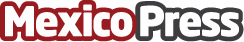 El Hotel Presidente InterContinental Cancún ofrece la posibilidad de disfrutar de El Cruce 2024Con el imponente Mar Caribe de fondo y un ambiente lleno de energía, Cancún se prepara para recibir a atletas y aficionados en un evento deportivo que promete emociones inolvidablesDatos de contacto:Ziannia GamiñoGrupo Presidente55 53277700Nota de prensa publicada en: https://www.mexicopress.com.mx/el-hotel-presidente-intercontinental-cancun Categorías: Nacional Viaje Turismo Quintana Roo Ciudad de México http://www.mexicopress.com.mx